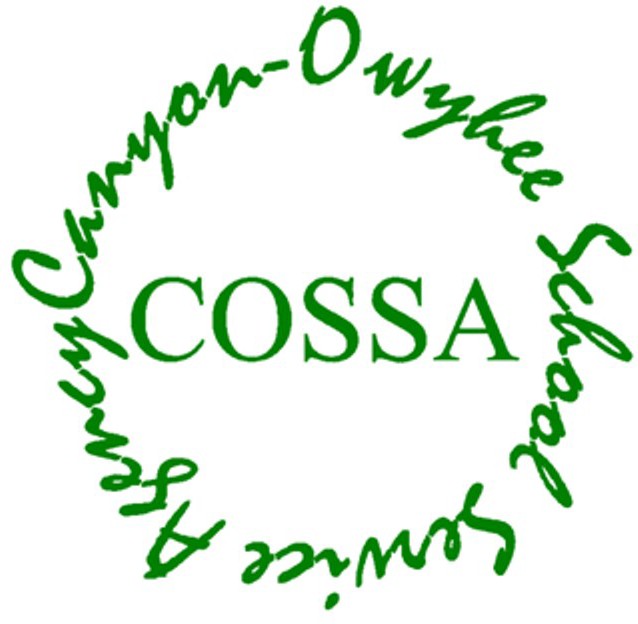 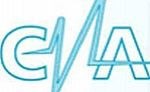 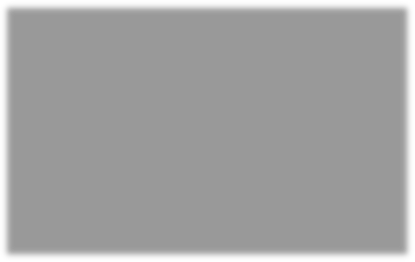 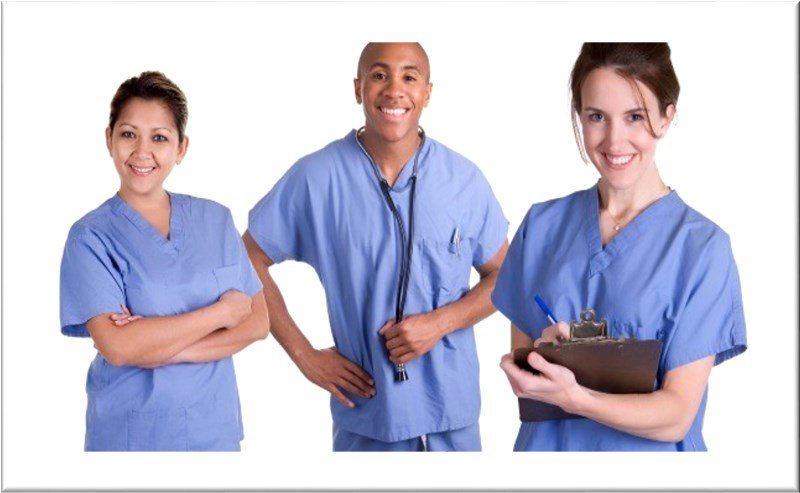 COSSA is now signing up adult, evening CNA classes.DATE: 2024 School Year DAYS: Monday and Wednesday starting 8/26/24TIME: 5:30pm to 9:00 PMLENGTH OF CLASS: 88 hours classroom & 40 hours clinicalINSTUCTOR: Callie HannCOURSE LOCATION: 109 Penny Lane, Wilder, IDCOST: $800 (Includes Book & Required CPR Instruction) For more information contact:Scott Webb, Short Term Training Coordinator Phone: 208-482-6074, ext. 1017Email: webbs@cossaschools.org